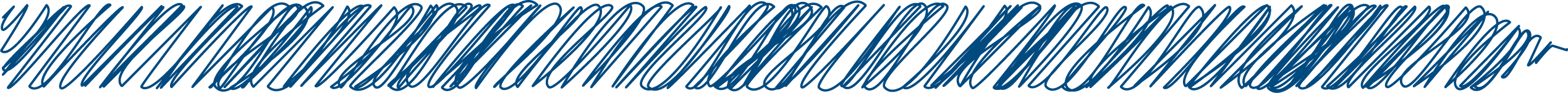 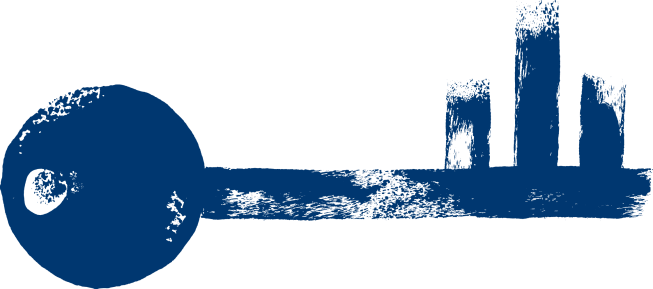 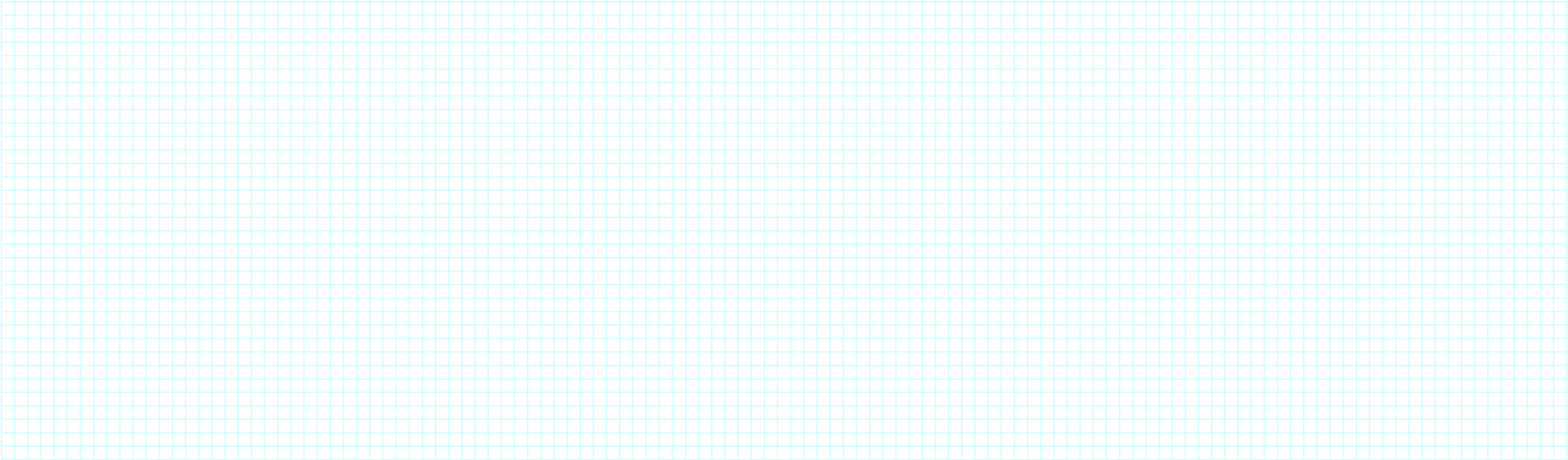 PledgesIce BreakerTreasurer’s ReportSecretary’s Report Introduction of guests and Kiwanis Update OLD BUSINESS:ELIMINATE WEEK – Made $109.55 – nice job!!! Baylee can you see Mrs. Cartwright about making out a check for this? Please and thank youField Day – Paperwork to schedule Set up committee to plan eventsRoadside Clean-Up – Can anyone go with PEA? Do we need to schedule our own? KPTI Blankets – need to get made before end of yearNEW BUSINESS: Cow Flop – do we want to do this again?ELIMINATE Stand – sell buttons over summer at events or set up at storesBike Rodeo – date/timeANNOUNCEMENTS AND REMINDERSCertificate for Alexis (if she is here)OPEN FLOOR 